A MOST VIOLENT YEAR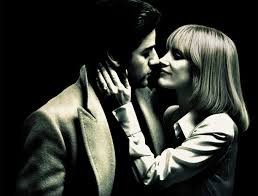 Grown–up’s Movie:HISHERAVG1. Appropriate levels of sexuality?1010102. Appropriate levels of language?7773. Appropriate levels of violence?9.59.59.54. Entertainment value for females?8885. Entertainment value for males?8886. Teaching moments, role models, moral of story?7777. Is it a “classic”? (Replay value?)988.58. Audio/Visual effects?8889. Not too cliché (unique and witty, not too slapstick)1099.510. Climax/Resolution/Ending?565.5GRAND TOTALS:81%